KV 4 Find the rule: The verb to be1  Find the new formsRead what Karam and Ryan say. Underline the short forms of to be.Karam:	Hi Ryan. How are you?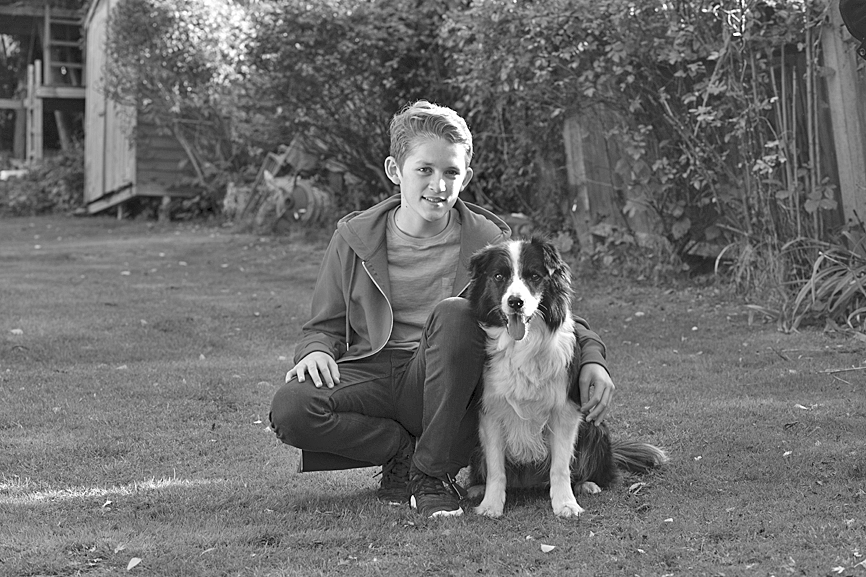 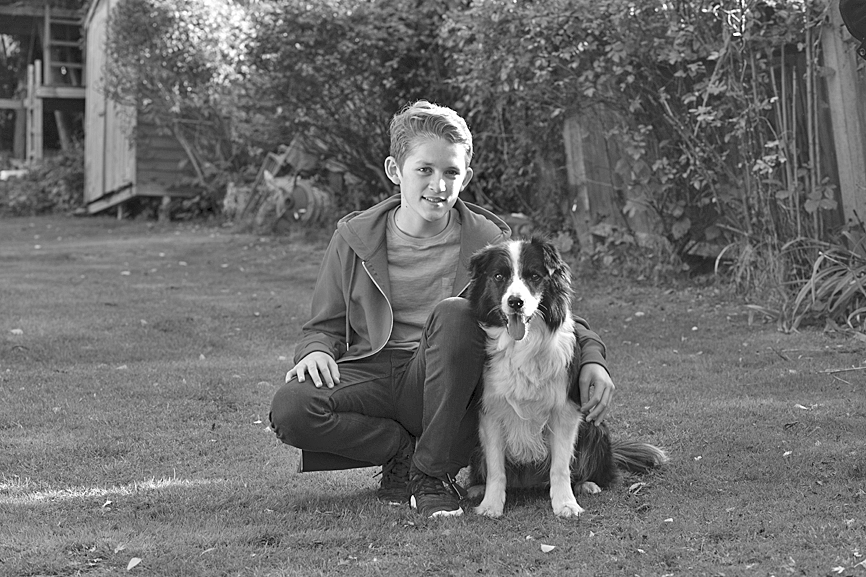 Ryan:		I’m fine, thanks.Karam:	I can’t see Ruby.Ryan:		She’s with Lily. They’re at Greenwich Market.Karam:	And how are you, Sherlock?Ryan:		He’s fine! We’re in the park, and he likes the park.
			It’s great here.Karam:	You’re a good dog, Sherlock!2  Find the ruleLook at the text in a) again. Complete the grid with the short forms of to be.Ruby calls Ryan. Complete the sentences with short forms of to be.Ruby:		Hi! I        with Lily. We        at Greenwich Market. It        great!Ryan:		I        in the park.Ruby:		And Karam?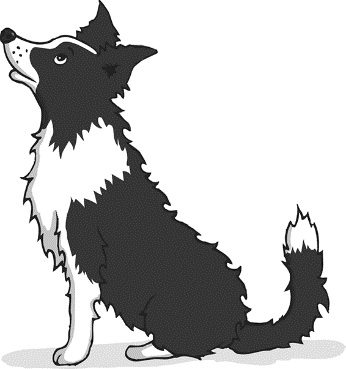 Ryan:		He        here too, and Sherlock. They        fine.Karam:	Hellooooooo!Ruby:		Ha ha! You        funny, Karam.3  Check the grammarLook at G2a) on p. 156 in the Grammar section.Green Line 1Unit 1, Station 1KV 4long formsshort formslong formsshort formsI am we areyou areyou arehe is they areshe isit is 